HUBUNGAN   DAN   KONTRIBUSI   KECEPATAN,   KELINCAHAN, DAN KEKUATAN OTOT  TUNGKAI  TERHADAP KEMAMPUAN MENGGIRING BOLA SISWA PESERTA EKSTRAKURIKULER SEPAKBOLA DI SMP NEGERI 1 MINGGIR SLEMANSKRIPSIDiajukan kepada Fakultas Ilmu KeolahragaanUniversitas Negeri untuk Memenuhi Sebagian Prasyarat guna Memperoleh Gelar Sarjana Pendidikan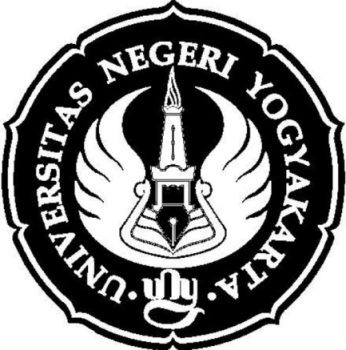 OlehAdib KurniawanNIM 08601241096PRODI PENDIDIKAN JASMANI KESEHATAN DAN REKREASIJURUSAN PENDIDIKAN OLAHRAGAFAKULTAS ILMU KEOLAHRAGAANUNIVERSITAS NEGERI JULI 2012PERSETUJUANSkripsi yang berjudul ”Hubungan dan Kontribusi Kecepatan, Kelincahan, dan Kekuatan Otot Tungkai Terhadap Kemampuan Menggiring Bola Siswa Peserta Ekstrakurikuler Sepakbola di SMP Negeri 1 Minggir Sleman” yang disusun oleh Adib Kurniawan, NIM 08601241096 ini telah disetujui oleh pembimbing untuk diujikan.Yogyakarta, 2 Juli 2012 Dosen Pembimbing,Fathan Nurcahyo, M.Or.NIP 19820711 200812 1 003SURAT PERNYATAANDengan ini saya menyatakan bahwa skripsi yang saya buat ini benar-benar hasil karya saya sendiri. Sepanjang pengetahuan saya tidak terdapat karya atau pendapat yang ditulis atau diterbitkan orang lain kecuali sebagai acuan atau kutipan dengan mengikuti tata penulisan karya ilmiah yang telah lazim.Tanda tangan dosen penguji yang tertera dalam halaman pengesahan adalah asli. Jika tidak asli, saya siap menerima sanksi ditunda yudisium pada periode berikutnya.Yogyakarta, 2 Juli 2012 Penulis,Adib KurniawanNIM 08601241096PENGESAHANSkripsi yang berjudul ”Hubungan dan Kontribusi Kecepatan, Kelincahan, dan Kekuatan Otot Tungkai Terhadap Kemampuan Menggiring Bola Siswa Peserta Ekstrakurikuler Sepakbola di SMP Negeri 1 Minggir Sleman” yang disusun oleh Adib Kurniawan, NIM 08601241096 ini telah dipertahankan di depan Dewan Penguji pada tanggal 30 Juli 2012 dan dinyatakan lulus.DEWAN PENGUJINama 	Jabatan                                Tanda tangan   TanggalFathan Nurcahyo, M.Or.	Ketua/ Pembimbing Utama	......................	.............  Nurhadi Santosa, M.Pd.	Sekretaris/ Anggota II	......................	............. Komarudin, M.A.	Anggota III	......................	.............Sismadiyanto, M.Pd.	Anggota IV	......................	............. 	Yogyakarta,        Agustus 2012                                                                                 Fakultas Ilmu Keolahragaan                                                                                  Dekan,	Rumpis Agus Sudarko, M.S.	NIP. 19600824 1 98601 1 001MOTTOMy Game is Fair Play(FIFA)Hal terpenting pertama yang dilakukan seseorang sebelum meraih kesuksesan adalah dengan memulai(Deddy Corbuzier)Jika usaha yang pertama ini gagal, maka akan berusaha untuk yang kedua, ketiga, dan seterusnya sampai berhasil(Eros Chandra)Hai orang-orang yang beriman, jadikanlah sabar dan sholat sebagai penolongmu, sesungguhnya Allah beserta orang-orang yang sabar(Q. S. Al- Baqarah: 153)Allah tidak membebani seseorang melainkan sesuai dengan kesanggupannya(Q. S. Al- Baqarah: 286)Sesungguhnya sesudah ada kesulitan itu ada kemudahan, maka apabila kamu telah selesai dari suatu urusan, kerjakanlah dengan sungguh-sungguh  urusan yang lain dan hanya kepada Tuhan-Mulah hendaknya kamu berharap(Q.S. Alam Nasyrah: 6-8)PERSEMBAHANSkripsi ini dipersembahkan kepada:Bapak Tukiman, S.Pd. dan Ibu Siti Partini, S.Pd., orangtua penulis yang selalu memberikan cinta, kasih sayang, doa serta dukungannya, dan pengorbanan sepanjang hayatBinarti Dwi Astuti, adik penulis yang selalu memberikan doa dan dukungan untuk meraih cita-citaAndi Triwahyuningsih yang selalu memberi semangat dan doa sehingga semakin teguh dalam menjalani kehidupanHUBUNGAN DAN KONTRIBUSI KECEPATAN, KELINCAHAN,DAN KEKUATAN OTOT TUNGKAI TERHADAP KEMAMPUAN MENGGIRING BOLA SISWA PESERTA EKSTRAKURIKULER SEPAKBOLA DI SMP NEGERI 1 MINGGIR SLEMANOlehAdib Kurniawan08601241096ABSTRAKPenelitian ini bertujuan untuk mengetahui hubungan dan besarnya kontribusi kecepatan, kelincahan, dan kekuatan otot tungkai terhadap kemampuan menggiring bola pada siswa peserta ekstrakurikuler sepakbola di SMP Negeri 1 Minggir Sleman.Penelitian ini merupakan penelitian korelasional dengan menggunakan metode insidental sampling, dengan menggunakan tes dan pengukuran. Instrumen yang digunakan untuk mengukur kecepatan menggunakan tes lari 50 meter dari TKJI, dengan koefisien validitas 0,950 dan reliabilitas 0,960. Instrumen yang digunakan untuk mengukur kelincahan menggunakan Texaz Zig-zag Run Test yang dikutip dari M. Sajoto, dengan koefisien validitas 0,678 dan reliabilitas 0,821. Instrumen yang digunakan untuk mengukur kekuatan otot tungkai menggunakan Leg Dynamometer dari Ismaryati, dengan koefisien validitas 0,745 dan reliabilitas 0,861. Instrumen yang digunakan untuk mengukur kemampuan menggiring bola menggunakan tes menggiring bola dari Subagyo Irianto, dengan koefisien validitas 0,833 dan reliabilitas 0,910.Hasil penelitian ini menunjukkan bahwa hubungan dan kontribusi kecepatan terhadap kemampuan menggiring bola sebesar 33,38%, hubungan dan kontribusi kelincahan terhadap kemampuan menggiring bola sebesar 11,41%, hubungan dan kontribusi kekuatan otot tungkai terhadap kemampuan menggiring bola sebesar 16,11%. Sedangkan hubungan dan kontribusi yang diberikan secara bersama-sama dari kecepatan, kelincahan, dan kekuatan otot tungkai terhadap kemampuan menggiring bola sebesar 60,9%.Kata kunci: kecepatan, kelincahan, kekuatan otot tungkai, menggiring                  bola, ekstrakurikuler sepakbola, siswa SMPKATA PENGANTARPuji syukur penulis panjatkan ke hadirat Allah SWT, atas segala limpahan hidayah dan karunia-Nya, sehingga penulis dapat menyelesaikan skripsi yang berjudul ”Hubungan dan Kontribusi Kecepatan, Kelincahan, dan Kekuatan Otot Tungkai Terhadap Kemampuan Menggiring Bola Siswa Peserta Ekstrakurikuler Sepakbola di SMP Negeri 1 Minggir Sleman”.Skripsi ini dapat selesai dengan baik tentu tidak terlepas dari bantuan, bimbingan, pengarahan, dan petunjuk dari berbagai pihak. Oleh sebab itu, pada kesempatan ini penulis menyampaikan terima kasih kepada yang terhormat:Prof. Dr. Rochmat Wahab, M.Pd., M.A., selaku Rektor Universitas Negeri Yogyakarta yang memberikan kesempatan untuk menimba ilmu di Universitas Negeri YogyakartaBapak Rumpis Agus Sudarko, M.S., selaku Dekan Fakultas Ilmu Keolahragaan (FIK) Universitas Negeri Yogyakarta (UNY) yang telah memberikan izin dan fasilitas bagi penulis dalam menyelesaikan penelitian iniBapak Amat Komari, M.Si., selaku Ketua Program Studi PJKR yang telah memberikan izin pada penelitian iniBapak Sony Nopembri M.Pd., selaku Penasehat Akademik selama menjadi mahasiswa FIKBapak Fathan Nurcahyo M.Or., selaku Dosen Pembimbing yang selalu memberikan bimbingan dengan sabar selama penulisan skripsi iniBapak/ Ibu Dosen dan Karyawan FIK UNY yang telah memberikan pengajaran sehingga penulis dapat menyelesaikan kuliahKepala Sekolah SMP Negeri 1 Minggir Sleman dan Guru Pendamping Ekstrakurikuler Sepakbola yang telah memberikan izin kepada penulis untuk melakukan penelitian di SMP Negeri 1 Minggir SlemanSiswa peserta ekstrakurikuler sepakbola di SMP Negeri 1 Minggir yang bersedia meluangkan waktunya untuk melaksanakan tesKeluarga PJKR B angkatan 2008 Universitas Negeri Yogyakarta, yang telah banyak memberikan pengalaman yang sangat berharga dan membantu penulis dalam menyelesaikan kuliahSahabat Ichwan, Afif, Rezky, Prima, Johan, Guspa, Yanuar, Nuriva, Ryan, Ahmad, Nur, Vita, Rahmawan, Eka, Ibnu, Anggo, Choirudin, Ari, dan sahabat semua yang selalu memberi ide sehingga penulis dapat menyelesaikan skripsi iniKeluarga penulis yang telah memberikan semangat dan do’aSemua pihak yang telah membantu dalam penelitian ini, yang tidak dapat disebutkan satu per satu.Penulis menyadari sepenuhnya, bahwa skripsi ini masih jauh dari sempurna. Oleh sebab itu, kritik yang membangun akan diterima dengan senang hati untuk perbaikan lebih lanjut. Semoga skripsi ini bermanfaat bagi dunia pendidikan olahraga.							     Yogyakarta, 30 Juli 2012        Penulis,DAFTAR ISIHalamanABSTRAK	……………………………………………………………..............	viiKATA PENGANTAR	………………………………………………………..	viiiDAFTAR ISI	………………………………………………………………….	xDAFTAR TABEL	…………………………………………………………….	xiiDAFTAR GAMBAR    ………….……………………………………………...		xivDAFTAR LAMPIRAN	……………………………………………………….	xvBAB I. PENDAHULUAN	……………………………………………………	1Latar Belakang Masalah	........................................................................	  1Identifikasi Masalah	.................................................................................	9Batasan Masalah    .....................................................................................	10Rumusan Masalah	..................................................................................... 	11Tujuan Penelitian	......................................................................................	12Manfaat Penelitian	....................................................................................	13BAB II. KAJIAN PUSTAKA…………………..………………………………..	15Deskripsi Teori    ........................................................................................  	151.  Hakikat Permainan Sepakbola............................................................... 	15     a.  Hakikat Permainan Sepakbola Secara Umum.................................	.	14     b.  Hakikat Permainan Sepakbola untuk Siswa SMP............................	192.  Unsur-unsur Kondisi Fisik dalam Permainan Sepakbola......................	20     a.  Unsur-unsur Kondisi Fisik Secara Umum........................................	20     b.  Unsur-unsur Kondisi Fisik Khusus Dalam Permainan Sepakbola...	223.  Hakikat Kecepatan................................................................................		234.  Hakikat Kelincahan...............................................................................	255.  Hakikat Kekuatan Otot Tungkai...........................................................		266.  Teknik Dasar dalam Permainan Sepakbola..........................................		28     a.  Teknik Dasar Menendang Bola.......................................................		29     b.  Teknik Dasar Menghentikan Bola...................................................		29     c.  Teknik Dasar Menggiring Bola.......................................................    	307.  Hakikat Menggiring Bola (Dribbling).................................................. 	33     a.  Hakikat Menggiring Bola (Dribbling)............................................ 		33          1. Prinsip-prinsip Menggiring Bola.................................................		34          2. Faktor Kondisi Fisik yang Mempengaruhi Dribbling..................	34         	3.	Manfaat Menggiring Bola...........................................................	35          4.  Cara Menggiring Bola.................................................................	35          5.  Teknik Menggiring Bola.............................................................	378.  Hakikat Kegiatan Ekstrakurikuler........................................................ 	38     a.  Hakikat Kegiatan Ekstrakurikuler...................................................		38     b.  Jenis-jenis Kegiatan Ekstrakurikuler...............................................		39     c.  Tujuan Kegiatan Ekstrakurikuler.....................................................		409.  Karakteristik Siswa Sekolah Menengah Pertama Usia 13-15 Tahun...		41 Kerangka Berfikir.....................................................................................		43 Hipotesis Penelitian..................................................................................		45BAB III. METODE PENELITIAN.......................................................................		47Desain Penelitian.........................................................................................	47	Definisi Operasional Variabel	 Penelitian.................................................... 	49	Populasi dan Sampel Penelitian	..................................................................	  51	Instrumen dan Teknik Pengumpulan Data	..................................................	53Teknik Analisis Data	...................................................................................	56BAB IV. HASIL PENELITIAN DAN PEMBAHASAN......................................	64Deskripsi Lokasi, Subjek, dan Waktu Penelitian.......................................	64Deskripsi Data Hasil Penelitian….............................................................		66Hasil Uji Prasarat.......................................................................................		77            1. Uji Normalitas........................................................................................  	77            2. Uji Linieritas..........................................................................................		79            3. Uji Multikolinieritas............................................................................... 	80D.   Pembahasan...............................................................................................   	92BAB V. KESIMPULAN DAN SARAN	…………………………..…….……..	99Kesimpulan.................................................................................................	99	Implikasi Hasil Penelitian...........................................................................	100Keterbatasan Hasil Penelitian.....................................................................	101Saran-Saran ................................................................................................	102DAFTAR PUSTAKA	……………………………………………………………	103LAMPIRAN..........................................................................................................		106DAFTAR TABEL HalamanTabel 1. Kategori Penyusunan Interval Kelas........................................................	57Tabel 2. Petugas Pengambilan Data......................................................................	66Tabel 3. Kategori Penyusunan Interval Kelas.......................................................	 67Tabel 4. Analisis Statistik Data Hasil Tes Kecepatan...........................................	      68Tabel 5. Kategori Skor Data Hasil Tes Kecepatan...............................................		    68Tabel 6.   Analisis Statistik Data Hasil Tes Kelincahan........................................	      70Tabel 7.   Kategori Skor Data Hasil Tes Kelincahan ............................................ 		71Tabel 8.   Analisis Statistik Data Hasil Tes Kekuatan Otot Tungkai .....................	73Tabel 9.   Kategori Skor Data Hasil Tes Kekuatan Otot Tungkai.........................		73Tabel 10. Analisis Statistik Data Hasil Tes Menggiring Bola...............................		75Tabel 11. Kategori Skor Data Hasil Tes Menggiring Bola....................................	 76Tabel 12. Hasil Uji Normalitas..............................................................................		78Tabel 13. Hasil Uji Linieritas................................................................................. 	    80Tabel 14. Hasil Uji Multikolinieritas.....................................................................  		81Tabel 15. Hasil Uji Korelasi Product Moment (a).................................................	 	82Tabel 16. Hasil Uji Korelasi Parsial (a).................................................................		83Tabel 17. Hasil Uji Product Moment (b)...............................................................		84Tabel 18. Hasil Uji Korelasi Parsial (b).................................................................		85Tabel 19. Hasil Uji Korelasi Product Moment (c).................................................		86Tabel 20. Tabel Hasil Uji Korelasi Parsial (c).......................................................		87Tabel 21. Hasil Uji Regresi Berganda Tabel ANOVA.........................................		89Tabel 22. Hasil Uji Regresi Berganda Tabel Coefficientsa..................................		89Tabel 23. Hasil Uji Regresi Berganda Tabel Model Summary.............................		91Tabel 24. Sumbangan Kecepatan, Kelincahan, dan Kekuatan Otot Tungkai                Terhadap Kemampuan Menggiring Bola..............................................		91Tabel 25. Daftar Hadir Tes Kecepatan Lari 50 Meter dari TKJI..........................		118Tabel 26. Daftar Hadir Tes Kelincahan Texaz Zigzag Run...................................		119Tabel 27. Daftar Hadir Tes Kekuatan Otot Tungkai.............................................		120Tabel 28. Daftar Hadir Tes Menggiring Bola........................................................		121Tabel 29. Hasil Tes Kecepatan Lari 50 Meter dari TKJI.......................................		122Tabel 30. Hasil Tes Kelincahan Texaz Zigzag Run................................................		123Tabel 31. Hasil Tes Kekuatan Otot Tungkai..........................................................		124Tabel 32. Hasil Tes Menggiring Bola.....................................................................		125Tabel 33. Data Hasil Tes Terbaik............................................................................		126DAFTAR GAMBARHalamanGambar 1. Desain Penelitian 		48Gambar 2. Histogram Kategori Skor Hasil Tes Kecepatan................……….…..	69Gambar 3. Histogram Kategori Skor Data Hasil Tes Kelincahan.................……	72Gambar 4. Histogram Kategori Skor Data Hasil Tes Kekuatan Otot Tungkai.....	74Gambar 5. Histogram Kategori Skor Data Hasil Menggiring Bola...................... 	77Gambar 6. Lintasan Lari 50 meter TKJI 		114Gambar 7. Texaz Zig-zag Run Test ....................................................................      115Gambar 8. Tes Menggiring Bola...........................................................................   117DAFTAR LAMPIRANHalamanLampiran 1.  Permohonan Ijin Penelitian		106Lampiran 2.  Surat Keterangan Penelitian.............................................................		109Lampiran 3.  Sertifikat Kalibrasi...........................................................................		110Lampiran 4.  Petunjuk Pelaksanaan Tes................................................................	  	 114 Lampiran 5.  Presensi Siswa Kelompok Lari 50 meter......................................... 	118Lampiran 6.  Presensi Siswa Kelompok Zig-zag...................................................		119Lampiran 7.  Presensi Siswa Kelompok Kekuatan................................................ 	120Lampiran 8.  Presensi Siswa Kelompok Menggiring Bola.....................................	121Lampiran 9.  Data Hasil Tes Kecepatan................................................................. 	122Lampiran 10.Data Hasil Tes Kelincahan………………....................................... 	 123Lampiran 11.Data Hasil Tes Kekuatan Otot Tungkai...........................................		124Lampiran 12.Data Hasil Tes Menggiring Bola.....................................................		125Lampiran 13.Data Hasil Tes Terbaik.....................................................................	126Lampiran 14.Analisis Data………………..………………………………......... 		128Lampiran 14.Dokumentasi Penelitian.................................................................... 	  145